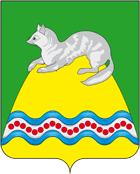 АДМИНИСТРАЦИЯ КРУТОГОРОВСКОГО СЕЛЬСКОГО ПОСЕЛЕНИЯСОБОЛЕВСКОГО МУНИЦИПАЛЬНОГО РАЙОНАКАМЧАТСКОГО КРАЯПОСТАНОВЛЕНИЕАДМИНИСТРАЦИИ    КРУТОГОРОВСКОГО СЕЛЬСКОГО ПОСЕЛЕНИЯ« 20 »  апреля  2020  года  № 24п. Крутогоровский, Соболевский район«Об утверждении Порядка предоставления иных межбюджетных трансфертов на осуществление части полномочий по решению вопросов местного значения в соответствии с заключенными соглашениями из бюджета Крутогоровского  сельского поселения в бюджет  Соболевского муниципального района» В соответствии со статьями 9 и 142.5Бюджетного кодекса Российской Федерации, Федеральным законом от 06 октября 2003 г. № 131-ФЗ «Об общих принципах организации местного самоуправления в Российской Федерации»,  УставомКрутогоровского  сельского поселения в целях установления случаев и порядка предоставления иных межбюджетных трансфертов из бюджета Крутогоровскогосельского поселения бюджету Соболевского  муниципального районаПостановил:        1. Утвердить Порядок предоставления иных межбюджетных трансфертов из бюджета Крутогоровского сельского поселения на осуществление части полномочий по решению вопросов местного значения в соответствии с заключенными соглашениями бюджету Соболевского муниципального района.2. Контроль за исполнением настоящего постановления возложить на Главного бухгалтера администрации Крутогоровского сельского поселения Солодухину Н.В.3. Настоящее Постановление вступает в силу после дня его официального опубликования (обнародования).Глава администрации Крутогоровского  сельского  поселения                          Г.Н. Овчаренко Приложение № 1К постановлению Администрации Крутогоровского сельского поселения                                                                        от  20.04.2020 года  №  24Порядок предоставления иныхмежбюджетных трансфертов на осуществлениечасти полномочий по решению вопросов местногозначения в соответствии с заключенными соглашениямииз бюджета Крутогоровского сельского поселенияв бюджетСоболевского  муниципального районаОбщие положения1.1. Настоящее Положение разработано в соответствии со статьями 9 и 142.5Бюджетного кодекса Российской Федерации, Федеральным законом от 06 октября 2003 г. № 131-ФЗ «Об общих принципах организации местного самоуправления в Российской Федерации»,  УставомКрутогоровского  сельского поселения в целях установления случаев и порядка предоставления иных межбюджетных трансфертов из бюджета Крутогоровского сельского поселения бюджету Соболевского муниципального района1.2. Иные межбюджетные трансферты предусматриваются в составе бюджета Крутогоровского сельского поселения в целях передачи органам местного самоуправления Соболевского муниципального района осуществления части полномочий по вопросам местного значения.1.3. Понятия и термины, используемые в настоящем Положении, применяются в значениях, определенных Бюджетным кодексом Российской Федерации. 2. Порядок и условия предоставления иных межбюджетных трансфертов 2.1. Основаниями предоставления иных межбюджетных трансфертов из бюджета Крутогоровского сельского поселения бюджету Соболевского муниципального района являются:2.1.1. принятие соответствующего решения  Собранием депутатов Крутогоровского сельского поселения  о передаче и принятии части полномочий;2.1.2. заключение соглашения между Крутогоровском сельским поселением и  Соболевским  муниципальным районом о передаче и принятии части полномочий по вопросам местного значения.2.2. Объем средств и целевое назначение иных межбюджетных трансфертов утверждаются решением Собрания депутатов Крутогоровского сельского поселения  в бюджете на очередной финансовый год (очередной финансовый год и плановый период), а также посредством внесения изменений в решение о бюджете текущего года.2.3. Иные межбюджетные трансферты предоставляются в пределах бюджетных ассигнований и лимитов бюджетных обязательств, утвержденных сводной бюджетной росписью бюджета поселения на основании соглашения о передаче части полномочий.2.4. Иные межбюджетные трансферты, передаваемые бюджету Соболевского муниципального района, учитываются Соболевским  районом в составе доходов согласно бюджетной классификации, а также направляются и расходуются по целевому назначению.3. Контроль за использованием иных межбюджетных трансфертов  3.1. Контроль за использованием иных межбюджетных трансфертов, предоставленных бюджету Соболевского района, осуществляется путем предоставления администрацией Соболевского района администрации Крутогоровского сельского поселения отчетов об использовании финансовых средств. Отчет предоставляется не позднее 20-го числа месяца, следующего за отчетным и  по форме, согласно приложению к настоящему порядку.К указанному отчету в обязательном порядке прилагаются копии документов, подтверждающих факт направления выделенных средств по целевому назначению.3.2. Расходование средств, переданных в виде иных межбюджетных трансфертов на цели, не предусмотренные соглашением, не допускается. В случае нецелевого использования финансовых средств они подлежат возврату в бюджет сельского поселения в сроки, установленные соглашением. 3.3. За нецелевое использование иных межбюджетных трансфертов администрация Соболевского района несет ответственность в соответствии с законодательством Российской Федерации. 3.4. Не использованные администрацией Соболевского района иные межбюджетные трансферты из бюджета сельского поселения подлежат возврату в бюджет сельского поселения в сроки, установленные соглашением. Приложение № 2К постановлению Администрации Крутогоровского сельского поселения                                                                        от  20.04.2020 года  №  24Порядок предоставления иныхмежбюджетных трансфертов на осуществлениечасти полномочий по решению вопросов местногозначения в соответствии с заключенными соглашениямииз бюджета Крутогоровского сельского поселения в бюджетСоболевского  муниципального районаОТЧЕТо расходовании межбюджетных трансфертов, передаваемых из бюджета Крутогоровского сельского поселения  на осуществление части полномочий по решению вопросов местного значенияв соответствии с заключенными соглашениямиСоболевскому  муниципальному районуНа _____________________________20____г.Руководитель ___________________________ _____________________________(подпись) (Расшифровка подписи)Главный бухгалтер ___________________________ _____________________________(подпись) (Расшифровка подписи)Исполнитель: ФИО, телефон«___»__________________20____г.М. П.Дата, номер соглашенияЦелевое назначениеКодбюджетной классификацииПоступило средств с начала годаИзрасходовано средств с начала годаОстаток неиспользованных средств на конец отчетного периодаПричины неиспользования средств1.2.3.4.5.6.7.Итого